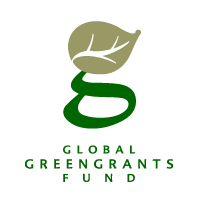 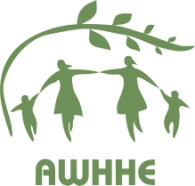 Региональная рабочая встреча20.03 2015Ереван. АНИ ПЛАЗА, зал Двин” СПМРХВ -  глобальное международное соглашение для продвижения и развития целей химической безопасности.”20 марта  2015 года в Ереване был организован семинар «СПМРХВ – глобальное международное соглашение для продвижения  и развития целей химической безопасности». Семинар собрал 35 участников из 4х стран ВЕКЦА, представителей  государственного  и общественного секторов.Мероприятие проводилось  в рамках проекта «Нетоксичные продукты - путь к здоровому поколению», выполненного НПО «Армянские женщины за здоровье и здоровую окружающую среду». Целью проекта является содействие вовлечению гражданского обшества  в реализацию национальной политики по снижению рисков от воздействия тяжелых металлов.Приветствуя участников семинара, руководитель НПО «Армянские женщины за здоровье и здоровую окружающую среду» Елена Манвелян подчеркнула, что  «вопросы обеспечения химической безопасности являются неотъемлемой частью стратегии национальной безопасности. Под угрозой находится здоровье  десятков тысяч человек. Происходит загрязнение продуктов питания, запасов питьевой воды, усиливается деградация почв, сокращается биоразнообразие, расточительно используются природные ресурсы, не реализуются в полной мере конституционные права граждан Армении на благоприятную окружающую среду. Это только небольшая часть проблем национальной химической безопасности, которая требует пристального внимания руководства страны и участия  общественности».Участники семинара поделились опытом и результатами   выполненых  в Армении, Киргизии, Украине, Беларуси и Грузии проектов.  Были представлены результаты мониторинга тяжелых металлов в продуктах и окружающей среде. Также обсуждались пути снижения рисков от загрязнения тяжелыми металлами и токсическими отходами.Исследования показали необходимость проведения широкой информационной кампании во всех регионах стран ВЕКЦА по снижению рисков для населения, проживающего на загрязненных территориях. Участники встречи получили информационные материалы по снижению рисков и вреда для здоровья от токсических химикатов. Как отметила руководитель химической программы МАМА-86 Ольга Цыгулёва (Украина): «В мире более 25 % болезней обусловлено экологическими факторами, в том числе негативным воздействием химических веществ. Поэтому неправительственные организации в Украине, занимающиеся вопросами химической безопасности, реализуют кампании, направленные на принятие решительных мер по снижению рисков со стороны правительства  и информируют население об опасностях и наличии альтернатив». Ее коллега Денис Павловский добавил: «Повсеместные инициативы, акции и кампании в Украине, организованные общественными организациями по сбору отработанных батареек, энтузиазм населения и намерения отечественного бизнеса по организации логистики и их переработке дают надежду на решение проблемы этой части электронных отходов в стране». Участники семинара обсудили рекоммендации на интегрирование вопросов управления химическими веществами в стратегию национального развития.За дополнительной информацией обращаться к Елене Манвелян, координатору проектаТел. +374 91 197997, эл.-почта office@awhhe.am, НПО «Армянские женщины за здоровье и здоровую окружающую среду»